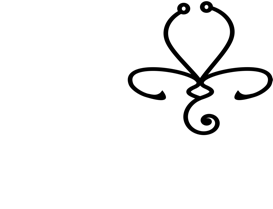 Crowley Primary Care, LLC             1325 Wright Avenue Suite ACrowley, LA  70526PH:  337 783-4043PATIENT SATISFACTION SURVEYDear Patient:In an effort to improve our services, we are conducting a survey of our patients’ perception of our office and the services we offer.  We would very much appreciate it if you would consider taking a moment to complete this questionnaire. After completion, please return via email: cbihm@crowleyprimarycare.com, fax: (337)783-4053, or in person to the reception area.  Thank you very much for helping us to better serve you.  First and Last Name (optional):_________________ How long have you been a patient of our doctors?	____ First visit____ 1-5 years		____ 5-10 years____ Over 10 yearsWhy did you decide to seek medical treatment from our facility?_____ Recommendation from another patient_____ Referral from another physician_____ Referral by local medical society_____ Other: ___________________What is the date of your visit today?_________________ Which physician did you see today?_________________What was your wait time in the reception area?____ Less than 15 minutes____ 15 to 30 minutes____ More than 30 minutes	How easy was it to make an appointment?____ Very easy____ Easy____ DifficultWhat was your wait time in the exam room?____    Less than 15 minutes____    15 to 30 minutesDid the physician explain your problem and the treatment plan?_____   Yes_____    NoDid the physician provide you with adequate time for the visit?_____   Yes_____    NoHow would you rate the telephone service of the practice?____ Very Good____ Good	____ Average____ Poor____ Very PoorDid you understand the test/s you needed to take and/or treatment you needed to follow?_____   Yes_____    NoWere you satisfied with the quality of the medical treatment received?_____   Yes_____    NoWas our staff helpful and courteous?_____   Yes_____    NoWhat was your general impression of the office?____ Nice____ Average____ Organized/Efficient____ DisorganizedPlease feel free to add any comments that you would like to share:____________________________________________________________________________________________________________________________________________________________________________________________________________________________________________________________________________________________________________________________________________________________________________________________________________________________________________________________________________________ Thank you!